			LSU															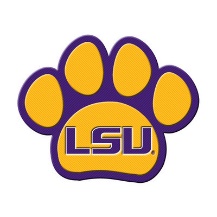 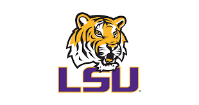 Louisiana State UniversityOffice of Undergraduate Admissions | Pleasant Hall | Baton Rouge, LA 70803| (225) 578-1175First Year Admission Requirements and Information:Undergraduate Fields of Study (Some fields may have various bachelor degree opportunities) For a more extensive list, please visit: www.lsu.edu/majors    Agricultural Business  		                 Agribusiness FinanceFood Industry ManagementInternational BusinessRural DevelopmentWithout ConcentrationAgriculture and Extension EducationExtension and Non-Formal EducationTeaching in Formal EducationAnimal SciencesAnimal SciencesDairy Foods TechnologyDairy ProductionPoultry SciencePre-Veterinary Medicine-Animal SciencesScience and TechnologyEnvironmental Management SystemsEnvironmental Analysis and Risk ManagementPolicy AnalysisResource ConservationNatural Resource Ecology & ManagementConservation BiologyEcological RestorationFisheries and AquacultureForest EnterpriseForest Resource ManagementPre-Vet Medicine/Wildlife & FisheriesWetland ScienceWildlife EcologyWildlife Habitat ConservationNutrition and Food SciencesDieteticsFood Science and TechnologyNutrition, Health, & SocietyNutritional Sciences/Pre-MedicinePlant and Soil SystemAgricultural Pest Management/EntomologyAgricultural Pest Management/Plant PathologyCrop ScienceHorticulture ScienceSoil ScienceSustainable Production SystemsTurf and Landscape ManagementUrban EntomologyTextiles, Apparel, & MerchandisingApparel DesignMerchandisingTextile ScienceCollege of Art & DesignDigital ArtGraphic DesignCeramicsPainting & DrawingPhotographyPrintmakingSculptureEJ Ouorso College of BusinessAccountingEconomicsEntrepreneurshipFinanceGeneral BusinessInformation Systems and Decision SciencesBusiness IntelligenceInformation TechnologyInternational Trade and FinanceEmpirical Economic AnalysisManagementHuman Resource ManagementInternational ManagementStrategic LeadershipMarketingProfessional Sales Without ConcentrationCollege of the Coast & EnvironmentCoastal Environmental ScienceApplied Coastal Environmental ScienceEnvironmental Public Health Environmental Science & ResearchCollege of EngineeringBiological EngineeringChemical EngineeringBimolecularEnvironmentalMaterials Without ConcentrationCivil EngineeringComputer EngineeringComputer ScienceCloud Computing and NetworkingComputer Science & Second DisciplineData Science and AnalyticsSoftware EngineeringConstruction ManagementElectrical EngineeringEnvironmental EngineeringIndustrial EngineeringMechanical EngineeringPetroleum EngineeringCollege of Human Sciences & EducationAthletic TrainingChild and Family StudiesDual Certification General/Special Education: Grades 1-5Early Childhood Education: PK-3 Teacher CertificationElementary Grades Education4 year Teacher Certification5 year Certification with Master’s Degree (Holmes Program)Human Resource EducationHuman Resource and Leadership DevelopmentKinesiologyFitness StudiesHealth & Physical Education Teacher CertificationHuman Movement SciencePhysical Activity and HealthSport StudiesSports AdministrationSport CommerceSport Leadership College of Humanities & Social SciencesAnthropologyCommunication DisordersCommunication StudiesEconomicsEnglishCreative WritingLiteratureSecondary Education Rhetoric, Writing, and CultureFrenchSecondary Education Without ConcentrationGeographyDisaster Science & ManagementEnvironmental StudiesGeographic Information Science Without ConcentrationHistorySecondary Education Without ConcentrationInterdisciplinary StudiesIndividualized StudiesInternational StudiesAfricaAsiaEnvironment & DevelopmentEuropeGlobal CulturesGlobal DiplomacyGlobal StudiesLatin AmericaMiddle EastLiberal ArtsAfrican and African American StudiesArt HistoryClassical CivilizationFilm and Media ArtsReligious StudiesWomen’s and Gender StudiesPhilosophyLaw, Ethics, and Social Justice Without ConcentrationPolitical ScienceAmerican Government and PoliticsCampaigns and ElectionsComparative Government and PoliticsInternational Politics and LawLaw and Legal SystemsPolitical AnalysisPolitical TheoryPublic PolicyRace and Politics Without ConcentrationPsychologySociologyCriminology Without ConcentrationSpanish Secondary Education Without ConcentrationManship School of Mass CommunicationMass CommunicationDigital AdvertisingJournalismPolitical CommunicationPublic RelationsCollege Of Music & Dramatic ArtsMusic, B.A.Experimental Music and Digital Media Jazz without concentrationMusic B.M.Brass CompositionOrganPercussionPiano PedagogyPiano PerformanceStringVoiceWoodwindMusic, B.M.E.InstrumentalVocalTheatreArts AdministrationDesign/TechnologyFilm and TelevisionPerformancePhysical TheaterTheatre StudiesCollege of ScienceBiochemistryBiological SciencesMarine BiologySecondary Education Without ConcentrationChemistryBiological ChemistryChemical PhysicsChemistryChemistry & Second DisciplineEnvironmental ChemistryMaterialsPolymersPre-Professional ChemistrySecondary EducationGeologyEnvironmental GeologyGeologyGeophysicsMathematicsActuarial ScienceComputational MathematicsMath and Second DisciplineMathematical StatisticsMathematicsSecondary EducationMicrobiologyPhysicsAstronomyMedical PhysicsPhysicsPhysics and Second DisciplineSecondary EducationUniversity College Center for Freshman YearUndecided-Arts & HumanitiesUndecided-Science & EngineeringUndecided-Social StudiesUniversity College Center for Advising & CounselingPre-Health Programs (non-degree)Pre-Cardiopulmonary SciencePre-Dental HygienePre-Dental Lab TechnicianPre-DentistryPre-Medical TechnologyPre-MedicinePre-NursingPre-Occupational TherapyPre-PharmacyPre-Physician AssistantPre-Physical Therapy(LSU offers many pathways to careers in the health care field.  Visit lsu.edu/prehealth to see how LSU can get you there.) Key:* Statistics calculated and provided by Parchment.com based on the 2017-2018 Application Year**Statistics and statements taken directly from University of LSU admissions website:  http://www.lsu.edu          Precautionary Statement:  Though the Grayson High School College and Career Center aims to provide accurate and up to date college admissions information, we understand that the presented numerical figures and guidance statements obtained from college and universities and other unaffiliated resources are subject to change, and are solely a reflection of past admittance.  Therefore, we strongly encourage you to take a proactive approach to your academic future by conducting further personal research in determining your next step.GPAMinimum 3.00 Academic GPAMinimum 3.00 Academic GPAMinimum 3.00 Academic GPAACT/SAT  Requirements* based on 2018-2019  ACTComposite Score 22 ACT18 English Sub-score19 Math Sub-score ACTComposite Score 22 ACT18 English Sub-score19 Math Sub-score SATComposite Score 110025 Writing and Language500 Math450 Critical ReadingAP ClassesLSU will accept AP credit  For more information contact  admissions@lsu.edu LSU will accept AP credit  For more information contact  admissions@lsu.edu LSU will accept AP credit  For more information contact  admissions@lsu.edu Acceptance Rate*76.0%	*76.0%	*76.0%	Average Yearly Cost of Attendance (COA)This is a 2017-18 COA table for First-Year Undergraduate and assumes full-time enrollment (at least 12 course credits in a given semester)Figures assume an average room and board and books/supplies cost.Does not include other miscellaneous expensesVisit: www.lsu.edu/netprice for more information.This is a 2017-18 COA table for First-Year Undergraduate and assumes full-time enrollment (at least 12 course credits in a given semester)Figures assume an average room and board and books/supplies cost.Does not include other miscellaneous expensesVisit: www.lsu.edu/netprice for more information.